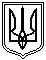 Миколаївська міська радаМиколаївського районуМиколаївської областіVIII скликанняПостійна комісія міської ради зпитань прав людини, дітей, сім'ї, законності, гласності, антикорупційної політики,місцевого самоврядування, депутатської діяльності та етикиПРОТОКОЛ № 41					Дистанційний режимвід 18.12.2023						(форма – відеоконференція)Засідання постійної комісії міської ради з питань прав людини, дітей, сім'ї, законності, гласності, антикорупційної політики,місцевого самоврядування, депутатської діяльності та етикиПрисутні депутати Миколаївської міської ради VIIІ скликання:Голова постійної комісії: О. В. КісельоваСекретар постійної комісії: Т. М. Домбровська Члени постійної комісії: Л. А. Дробот, А. О. Ільюк, Є. В. ПавловичВідсутні члени постійної комісії: В. С. ТранськаЗапрошені:Набатов І. І. – перший заступник директора департаменту житлово-комунального господарства Миколаївської міської ради;Дмитрова Т. О. – заступник начальника управління комунального майна Миколаївської міської ради;Сільман К. В. – директор департаменту міського голови Миколаївської міської ради;Кукса О. М. – заступник начальника – начальник відділу транспорту, зв’язку та телекомунікацій управління транспорту, зв’язку та телекомунікацій Миколаївської міської ради;Святелик В. Є. – директор департаменту фінансів Миколаївської міської ради.ПОРЯДОК ДЕННИЙ:Слухали 1. Пропозиції до порядку денного засідання постійної комісії міської ради з питань прав людини, дітей, сім’ї, законності, гласності, антикорупційної політики, місцевого самоврядування, депутатської діяльності та етики.Кісельова О. В., голова постійної комісії міської ради, запропонувала порядок роботи засідання постійної комісії ради з питань прав людини, дітей, сім’ї, законності, гласності, антикорупційної політики, місцевого самоврядування, депутатської діяльності та етики на 18.12.2023, а саме розглянути питання Розділу 1 запропонованого порядку денного засідання постійної комісії міської ради. Висновок постійної комісії: Затвердити порядок роботи засідання постійної комісії ради з питань прав людини, дітей, сім’ї, законності, гласності, антикорупційної політики, місцевого самоврядування, депутатської діяльності та етики на 18.12.2023, а саме розглянути питання Розділу 1 запропонованого порядку денного засідання постійної комісії міської ради.Голосували: «за» – 5, «проти» – 0, «утримались» – 0.РОЗДІЛ 1. Організаційні питання діяльності Миколаївської міської радиПро попередній розгляд проєкту рішення міської ради «Про внесення змін до рішення міської ради від 23.02.2017 № 16/32 «Про затвердження Положень про виконавчі органи Миколаївської міської ради» (із змінами)» (файл s-dj-073gk).Доповідач: перший заступник директора департаменту житлово-комунального господарства Миколаївської міської ради Набатов Ігор ІгоровичВисновок постійної комісії: Погодити та рекомендувати міському голові винести на розгляд сесії міської ради проєкт рішення міської ради «Про внесення змін до рішення міської ради від 23.02.2017 № 16/32 «Про затвердження Положень про виконавчі органи Миколаївської міської ради» (із змінами)» (файл s-dj-073gk).Голосували: «за» – 5, «проти» – 0, «утримались» – 0.Про попередній розгляд проєкту рішення міської ради «Про збільшення розміру статутного капіталу, перейменування комунального підприємства Телерадіокомпанії «МАРТ» та затвердження Статуту в новій редакції» (файл s-fk-912gk).Доповідач: заступник начальника управління комунального майна Миколаївської міської ради Дмитрова Тетяна ОлександрівнаВ обговоренні питання брали участь:Кісельова О. В., голова постійної комісії міської ради, яка зазначила, що навколо порушеного питання розвилася жвава дискусія, наразі відбулася зустріч за участі голів фракцій політичних партій Миколаївської міської ради VIII скликання, міського голови, представників телеканалу «МАРТ» та пресслужби Миколаївської міської ради. Запропонувала заслухати доповідача проєкту рішення міської ради Дмитрову Тетяну Олександрівну.Дмитрова Т. О., заступник начальника управління комунального майна Миколаївської міської ради, яка повідомила, що запропонований проєкт рішення міської ради розроблено на виконання вимог Закону України «Про медіа», відповідно до звернення комунального підприємства Телерадіокомпанії «МАРТ» та рішення Національної ради України з питань телебачення і радіомовлення «Про затвердження Типового статуту суб’єкта у сфері місцевих публічних аудіовізуальних медіа» від 16.10.2023 № 1048.Зазначила, що на сьогодні комунальне підприємство Телерадіокомпанія «МАРТ» здійснює комерційну господарську діяльність відповідно до Статуту, затвердженого рішенням міської ради від 20.02.2020 № 56/102. З метою виконання вимог ч. 4 ст. 29 Закону України «Про медіа» (суб’єктами у сфері місцевих публічних аудіовізуальних медіа є комунальні некомерційні підприємства, засновані органами місцевого самоврядування), пунктами 2 і 3 проєкту рішення міської ради пропонується перейменувати комунальне підприємство Телерадіокомпанія «МАРТ» у комунальне некомерційне підприємство Миколаївської міської ради «Телерадіокомпанія «МАРТ» та затвердити його Статут як некомерційного підприємства, суб’єкта у сфері місцевих публічних аудіовізуальних медіа для здійснення некомерційної господарської діяльності без мети одержання прибутку. Оскільки організаційно-правова форма залишається незмінною, реорганізація непотрібна.Основні зміни у Статуті стосуються розділу 6 (наглядова рада та конкретизація її повноважень), розділ 8 (редакційний статут), а також щодо призначення керівника підприємства на конкурсній основі. Крім того, пропонується збільшити розмір статутного капіталу на 5 700 000 тис. грн за рахунок грошових внесків, які були отримані протягом 2020-2022 років.Кісельова О. В., голова постійної комісії міської ради, яка наголосила, що основний зміст запропонованого проєкту рішення міської ради полягає у тому, що Миколаївська міська рада у воєнний час має прийняти рішення щодо умовної реорганізації підприємства, а саме: власник в особі органу місцевого самоврядування визначається на подальше із способом фінансування даного підприємства. Сьогодні підприємство працює як комунальне, але воно отримує кошти з бюджету не на обов’язковій основі, а в рамках міської цільової програми розвитку інформаційно-комунікативної сфери міста Миколаєва та інших програм. Тобто сьогодні підприємство може вести комерційну діяльність, отримувати доходи з інших джерел тощо, але наразі по відношенню до цього комунального підприємства у Миколаївської міської ради та у платників податків є право його утримувати і фінансувати. Проте, якщо форма підприємства буде змінена на неприбуткову, то це вже буде не правом, а обов’язком, яка має на 100% фінансуватися з місцевого бюджету.З огляду на те, що чинне законодавство зобов’язує орган місцевого самоврядування прийняти рішення щодо реорганізації такого підприємства комунальної форми власності через 6 місяців після припинення дії воєнного стану в Україні, то у місті Миколаїв з урахуванням сьогоденних умов та стану місцевого бюджету недоцільно приймати запропоноване рішення. До того ж, законодавець не встановлює обов’язку провести саме таку реорганізацію, оскільки законодавство передбачає й інші шляхи.Запропонувала розробнику проєкту рішення міської ради відкликати даний проєкт рішення міської ради з розгляду сесії міської ради.Висновки постійної комісії: Погодити та рекомендувати міському голові винести на розгляд сесії міської ради проєкт рішення міської ради «Про збільшення розміру статутного капіталу, перейменування комунального підприємства Телерадіокомпанії «МАРТ» та затвердження Статуту в новій редакції» (файл s-fk-912gk).Голосували: «за» – 1 (Є. Павлович), «проти» – 1 (О. Кісельова), «утримались» – 3 (А. Ільюк, Т. Домбровська, Л. Дробот).За результатами голосування рішення не прийнято.Управлінню комунального майна Миколаївської міської ради, як розробнику проєкту рішення міської ради, відкликати зазначений проєкт рішення міської ради з розгляду засідання сесії Миколаївської міської ради VIII скликання, яке заплановане найближчим часом.Голосували: «за» – 4, «проти» – 1 (Є. Павлович), «утримались» – 0.Про попередній розгляд проєкту рішення міської ради «Про продовження терміну дії, внесення  змін та доповнень до рішення Миколаївської міської ради від 20.12.2019 № 56/63 «Про затвердження Міської цільової програми розвитку інформаційно-комунікативної сфери міста Миколаєва на 2020-2023 роки» (файл s-dmg-007gk).Доповідач: директор департаменту міського голови Миколаївської міської ради Сільман Катерина ВолодимирівнаВ обговоренні питання брали участь:Сільман К. В., директор департаменту міського голови Миколаївської міської ради, яка зазначила, що зміни, запропоновані проєктом рішення міської ради до Програми, стосуються скорочення витрат, не пов’язаних із прямим висвітленням діяльності Миколаївської міської ради та її виконавчих органів. Також зауважила, що Програма доповнюється пунктом, який пов’язаний із проєктом рішення міської ради «Про збільшення розміру статутного капіталу, перейменування комунального підприємства Телерадіокомпанії «МАРТ» та затвердження Статуту в новій редакції», зокрема, мова йде про підпункт 3.7 «Створення та забезпечення діяльності місцевих публічних аудіовізуальних медіа відповідно до вимог Закону України «Про медіа» пункту 3  Додатку 2 до Програми, який передбачає фінансування комунального некомерційного підприємства Миколаївської міської ради «Телерадіокомпанія «МАРТ» у сумі 12 739 835 тис. грн. Наголосила на тому, що запропонований проєкт рішення міської ради пройшов громадську антикорупційну експертизу, за результатами чого отримав позитивний висновок. Кісельова О. В., голова постійної комісії міської ради, яка зауважила, що запропоновані зміни до Програми передбачають факт проведення реорганізації Телерадіокомпанії «МАРТ», а тому доцільно було б залишити попереднє фінансування по іншим заходам Програми, а фінансування додаткового заходу – відповідно до фактичного рішення про обсяг бюджету. Наголосила на необхідності доопрацювати проєкт рішення міської ради.Ільюк А. О., член постійної комісії міської ради, який запропонував поставити на голосування даний проєкт рішення міської ради зі змінами, які обговорюються на засіданні постійної комісії.Висновок постійної комісії: Погодити та рекомендувати міському голові винести на розгляд сесії міської ради проєкт рішення міської ради «Про продовження терміну дії, внесення  змін та доповнень до рішення Миколаївської міської ради від 20.12.2019 № 56/63 «Про затвердження Міської цільової програми розвитку інформаційно-комунікативної сфери міста Миколаєва на 2020-2023 роки» (файл s-dmg-007gk) зі змінами, а саме:виключити з проєкту рішення міської ради підпункт 3.7 «Створення та забезпечення діяльності місцевих публічних аудіовізуальних медіа відповідно до вимог Закону України «Про медіа» пункту 3  «Взаємодія з електронними та друкованими ЗМІ, каналами мовлення різних форм власності щодо висвітлення діяльності органів місцевого самоврядування» Додатку 2 «Заходи Міської цільової програми розвитку інформаційно-комунікативної сфери міста Миколаєві на 2020-2024 роки», за результатами чого здійснити відповідний перерозподіл коштів для фінансування інших заходів Програми.Розробнику проєкту рішення міської ради доопрацювати зазначений проєкт рішення відповідно до запропонованих змін.Голосували: «за» – 4, «проти» – 0, «утримались» – 0.Примітка: під час голосування депутат Є. Павлович був відсутній.Про попередній розгляд проєкту рішення міської ради «Про внесення доповнення до рішення міської ради від 24.12.2020 №2/35 «Про затвердження Регламенту Миколаївської міської ради VIII скликання» (зі змінами та доповненнями)» (файл s-gs-096gk).Доповідач: начальник управління апарату Миколаївської міської ради Довбенко Катерина ОлександрівнаВисновок постійної комісії: Погодити та рекомендувати міському голові винести на розгляд сесії міської ради проєкт рішення міської ради «Про внесення доповнення до рішення міської ради від 24.12.2020 №2/35 «Про затвердження Регламенту Миколаївської міської ради VIII скликання» (зі змінами та доповненнями)» (файл s-gs-096gk).Голосували: «за» – 4, «проти» – 0, «утримались» – 0.Примітка: під час голосування депутат Є. Павлович був відсутній.Повторний розгляд проєкту рішення міської ради «Про дострокове припинення повноважень депутата Миколаївської міської ради VIIІ скликання» (файл s-gs-087) (лист управління апарату Миколаївської міської ради від 28.11.2023 за вих. №46319/02.01-05/23-2).Доповідач: начальник управління апарату Миколаївської міської ради Довбенко Катерина ОлександрівнаВисновок постійної комісії: Повторно погодити та рекомендувати міському голові винести на розгляд сесії міської ради проєкт рішення міської ради «Про дострокове припинення повноважень депутата Миколаївської міської ради VIIІ скликання» (файл                        s-gs-087).Голосували: «за» – 3, «проти» – 0, «утримались» – 1 (А. Ільюк).Примітка: під час голосування депутат Є. Павлович був відсутній.За результатами голосування рішення не прийнято.Лист секретаря міської ради Д. Фалька від 08.12.2023 за                                                   вих. № 48510/02.01-05/23-2 щодо передачі проєкту регуляторного акту – проєкту рішення міської ради «Про затвердження Правил паркування транспортних засобів на території міста Миколаєва» (файл s-tr-004gk) для надання висновків про відповідність даного проєкту регуляторного акту вимогам ст.4 та 8 Закону України «Про засади державної регуляторної політики у сфері господарської діяльності».Доповідач: заступник начальника – начальник відділу транспорту, зв’язку та телекомунікацій управління транспорту, зв’язку та телекомунікацій Миколаївської міської ради Кукса Олег МиколайовичВисновки постійної комісії: Погодити та рекомендувати міському голові винести на розгляд сесії міської ради проєкт рішення міської ради «Про затвердження Правил паркування транспортних засобів на території міста Миколаєва»                                       (файл s-tr-004gk).Постійній комісії міської ради з питань прав людини, дітей, сім’ї, законності, гласності, антикорупційної політики, місцевого самоврядування, депутатської діяльності та етики підготувати експертний висновок щодо регуляторного впливу проєкту регуляторного акту – проєкту рішення міської ради «Про затвердження Правил паркування транспортних засобів на території міста Миколаєва» (файл s-tr-004gk).Голосували: «за» – 4, «проти» – 0, «утримались» – 0.Примітка: під час голосування депутат Є. Павлович був відсутній.Про попередній розгляд проєкту рішення міської ради «Про бюджет Миколаївської міської територіальної громади на 2024 рік» (файл s-fi-010gk) (відповідно до листа розробника від 11.12.2023 за вих. №195/07.02-16/23-1).Доповідач: директор департаменту фінансів Миколаївської міської Святелик Віра ЄвгенівнаВисновок постійної комісії: Взяти до відома, погодити та рекомендувати міському голові винести на розгляд сесії міської ради «Про бюджет Миколаївської міської територіальної громади на 2024 рік» (файл s-fi-010gk).Голосували: «за» – 4, «проти» – 0, «утримались» – 0.Примітка: під час голосування депутат Є. Павлович був відсутній.Висновки Аналітичного центру «Інститут законодавчих ідей» щодо результатів проведеної антикорупційної експертизи проєктів рішень міської ради:«Про попередній розгляд рішення Миколаївської міської ради «Про продовження терміну дії, внесення змін та доповнень до рішення Миколаївської міської ради від 20.12.2019 №56/63 «Про затвердження Міської цільової програми розвитку інформаційно-комунікативної сфери міста Миколаєва на 2020-2023 роки»;«Про внесення доповнення до рішення міської ради від 24.12.2020 №2/35 «Про затвердження Регламенту Миколаївської міської ради VIII скликання» (зі змінами та доповненнями)»;«Про затвердження Правил паркування транспортних засобів на території міста Миколаєва».Висновок постійної комісії: Взяти до відома висновки Аналітичного центру «Інститут законодавчих ідей» щодо результатів проведеної антикорупційної експертизи проєктів рішень міської ради:«Про попередній розгляд рішення Миколаївської міської ради «Про продовження терміну дії, внесення змін та доповнень до рішення Миколаївської міської ради від 20.12.2019 №56/63 «Про затвердження Міської цільової програми розвитку інформаційно-комунікативної сфери міста Миколаєва на 2020-2023 роки»;«Про внесення доповнення до рішення міської ради від 24.12.2020 №2/35 «Про затвердження Регламенту Миколаївської міської ради VIII скликання» (зі змінами та доповненнями)»;«Про затвердження Правил паркування транспортних засобів на території міста Миколаєва».Голосували: «за» – 4, «проти» – 0, «утримались» – 0.Примітка: під час голосування депутат Є. Павлович був відсутній.РОЗДІЛ 2. Розгляд звернень відділів, управлінь, департаментів,адміністрацій районів та інших установ міста2.1. Інформація департаменту з питань надання адміністративних послуг Миколаївської міської ради від 18.10.2023 за                                      вих. №38875/19.04.01-04/23-2  щодо порушення управлінням земельних ресурсів Миколаївської міської ради строків надання адміністративних послуг щодо прийняття рішення Миколаївської міської ради по земельним питанням у період з 01.03.2022 по 01.10.2023.Розгляд питання було перенесено.2.2. Інформація департаменту з питань надання адміністративних послуг Миколаївської міської ради від 10.11.2023 за                                    вих. №43147/19.04.01-04/23-2  щодо порушення управлінням земельних ресурсів Миколаївської міської ради строків надання адміністративних послуг щодо прийняття рішення Миколаївської міської ради по земельним питанням у період з 01.10.2023 по 01.11.2023.Розгляд питання було перенесено.2.3. Інформація департаменту з питань надання адміністративних послуг Миколаївської міської ради від 17.11.2023 за вих. №  44351/19.04.01-05/23-2 щодо порушення департаментом архітектури на містобудування Миколаївської міської ради строків надання адміністративних послуг щодо видачі дозволів на розміщення зовнішньої реклами у період з 01.10.2023 по 01.11.2023.Розгляд питання було перенесено.2.4. Інформація департаменту з питань надання адміністративних послуг Миколаївської міської ради від 14.12.2023 за вих. №  49483/19.04.01-05/23-2 щодо порушення департаментом архітектури на містобудування Миколаївської міської ради строків надання адміністративних послуг щодо видачі дозволів на розміщення зовнішньої реклами у період з 01.03.2022 по 01.12.2023.Розгляд питання було перенесено.2.5. Інформація департаменту з питань надання адміністративних послуг Миколаївської міської ради від 14.12.2023 за вих. №  49482/19.04.01-26/23-2 щодо порушення управлінням комунального майна Миколаївської міської ради строків надання адміністративних послуг щодо приватизації майна комунальної форми власності (квартири, будинку, житлових приміщень) у період з 01.03.2022 по 01.12.2023.Розгляд питання було перенесено.2.6. Інформація департаменту з питань надання адміністративних послуг Миколаївської міської ради від 14.12.2023 за вих. №  49485/19.04.01-04/23-2  щодо порушення управлінням земельних ресурсів Миколаївської міської ради строків надання адміністративних послуг щодо прийняття рішення Миколаївської міської ради по земельним питанням у період з 01.03.2022 по 01.12.2023.Розгляд питання було перенесено.2.7. Лист управління апарату Миколаївської міської ради від 15.12.2023 за вих. № 49858/02.01-05/23-2 щодо присутності депутатів Миколаївської міської ради VIII скликання на засіданнях постійних комісій та сесій Миколаївської міської ради VIII скликання за 2022 та 2023 роки.Розгляд питання було перенесено.РОЗДІЛ  3. Розгляд звернень юридичних та фізичних осіб до постійної комісії міської ради 3.1. Звернення гр. П. Дроника від 04.12.2023 за вх. № Д-5286/НМ-ЕЗ щодо переведення економіки на воєнні потреби та максимальне спрямування всіх коштів та ресурсів на потреби оборони.3.2. Звернення гр. П. Дроника від 12.12.2023 за вх. № 686 щодо прийняття звернення до Президента України, Верховної Ради України та Кабінету Міністрів України із пропозицією про розробку та прийняття законів щодо переведення економіки на воєнні потреби.Розгляд питань було перенесено.РОЗДІЛ 4. Розгляд інформації на рекомендації, витягів інших постійних комісій, протокольних доручень Миколаївської міської ради(питання, що знаходиться на контролі постійної комісії)4.1. Лист департаменту внутрішнього фінансового контролю, нагляду та протидії корупції Миколаївської міської ради від 12.09.2023 за вих. № 149/07.01-27/23-1 щодо надання інформації про штатну чисельність, видатки та план діяльності департаменту (відповідь на лист постійної комісії міської ради від 09.10.2023 за вих. №37247/02.01-05/23-2).Розгляд питання було перенесено.4.2. Лист управління державного архітектурно-будівельного контролю Миколаївської міської ради від 01.11.2023 за вих. № 41387/22.01-15/23-1 щодо надання інформації про штатну чисельність та структуру Управління (відповідь на витяг з протоколу № 39 засідання постійної комісії міської ради від 18.10.2023). Розгляд питання було перенесено.Голова комісії 							О. КІСЕЛЬОВАСекретар комісії 						Т. ДОМБРОВСЬКА